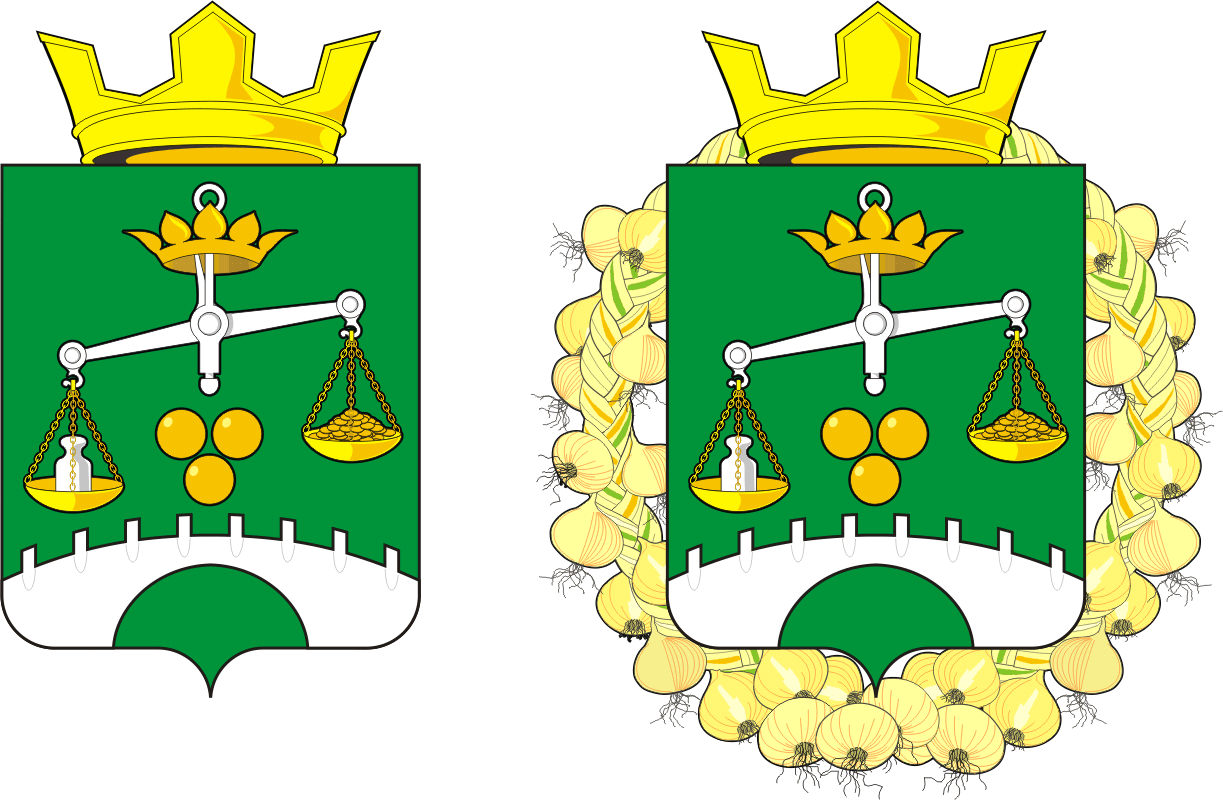 АДМИНИСТРАЦИЯ  ПЕТРОВСКОГО  СЕЛЬСОВЕТА                                  САРАКТАШСКОГО РАЙОНА ОРЕНБУРГСКОЙ ОБЛАСТИП О С Т А Н О В Л Е Н И Е _09.06.2020                            с.Петровское                          № 37-п            В соответствии с Федеральными законами от 06.10.2003 № 131-ФЗ «Об общих принципах организации местного самоуправления в Российской Федерации», от 15.07.2000 № 99-ФЗ «О карантине растений», Приказом Министерства сельского хозяйства России от 22.04.2009 № 160 «Об утверждении Правил проведения карантинных фитосанитарных обследований», руководствуясь Уставом муниципального образования  Петровский  сельсовет Саракташского района Оренбургской области,  в целях своевременного выявления карантинных объектов, определения границ их очагов, оптимизации карантинных фитосанитарных режимов, направленных на локализацию и ликвидацию очагов карантинных организмов:1. Утвердить план мероприятий по выявлению, локализации и ликвидации карантинных объектов на территории муниципального образования  Петровский  сельсовет Саракташского района Оренбургской области согласно приложению.2. Рекомендовать всем домовладельцам (жителям) сёл сельсовета, руководителям предприятий всех форм собственности, организаций и учреждений сельсовета принять меры по уничтожению карантинной и сорной растительности на закрепленных и прилегающих территориях в течение всего вегетативного периода.3. Настоящее постановление вступает в силу со дня подписания, подлежит обнародованию и опубликованию на официальном сайте администрации  Петровского  сельсовета.4. Контроль за исполнением настоящего постановления оставляю за собой.Глава  сельсовета								 А.А.БарсуковРазослано: прокуратуре района, в делоПриложение  к постановлению администрации Воздвиженского сельсовета от 09.06.2020 № 37-пПланмероприятий по выявлению, локализации и ликвидации карантинных объектов на территории  на территории муниципального образования  Петровский  сельсовет Саракташского района Оренбургской области на 2020 год______________Об уничтожении карантинной и сорной растительности и утверждении плана мероприятий по выявлению, локализации и ликвидации карантинных объектов на территории  муниципального образования  Петровский  сельсовет Саракташского района Оренбургской области на 2020 год№МероприятияСроки исполненияОтветственные исполнители1Разработка и утверждения мероприятий по локализации и ликвидации карантинных объектов на территории муниципального образования  Петровский сельсоветдо 15.06.2020Администрация сельсовета2Организация систематических обследований территории поселения на предмет выявления очагов карантинных объектов.июнь-октябрьАдминистрация сельсовета3Проведение разъяснительной работы с населением,  предприятиями всех форм собственности,  о необходимости принятия мер по  ликвидации очагов карантинных объектовв течение годаАдминистрация сельсовета4Проведение систематических обследований территории сельского поселения, личных подсобных хозяйств на выявление карантинных растенийиюнь – сентябрьАдминистрация сельсовета 5Письменное информирование Россельхознадзора о факте обнаружения карантинного объекта.По мере выявления карантинного объектаАдминистрация сельсовета6Соблюдение ограничений, установленных карантинным фитосанитарным режимом по амброзии полыннолистной, горчаку ползучему, повилике, а также правилами и нормами обеспечения карантина растений при производстве, заготовке, ввозе, вывозе, перевозках, хранении, переработке, использовании и реализации подкарантинной продукции.в течение вегетационного периодаРуководители хозяйства, собственники, землепользователи, землевладельцы и арендаторы подкарантинных объектов (по согласованию)7Работы по ликвидации первичных и изолированных очагов: механическое удаление растений путем выкашивания до окончания вегетации с захватом защитной зоны и вывозом скошенной массы, а также ручную прорывку с корнем до начала цветения.В течение вегетационного периода Руководители хозяйства, собственники, землепользователи, землевладельцы и арендаторы подкарантинных объектов (по согласованию)8Работы по ликвидации первичных и изолированных очагов: химические  обработки препаратами в соответствии  со списком пестицидов и агрохимикатов, разрешенных к применению на территории Российской ФедерацииВ течение вегетационного периода Руководители хозяйства, собственники, землепользователи, землевладельцы и арендаторы подкарантинных объектов (по согласованию)